1. BÖLÜM 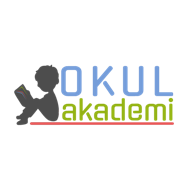 Ders	: TÜRKÇESınıf	: 7Tema	: MİLLİ MÜCADELE ve ATATÜRKMetin Adı	: MÜREFTELİ KADINLAR VE EMİN ASTSUBAY Konular	: Kelime Çalışmaları, Deyimler, Karakter Özellikleri, Fiil Çekimleme, Şiir Yazma2. BÖLÜM	                                                                                                                                   KAZANIMLAROKUMAT.7.3.5. Bağlamdan hareketle bilmediği kelime ve kelime gruplarının anlamını tahmin eder. T.7.3.19. Metinle ilgili soruları cevaplar. T.7.3.29. Metin türlerini ayırt eder. T.7.3.1. Noktalama işaretlerine dikkat ederek sesli ve sessiz okur. Söz Varlığı T.7.3.5. Bağlamdan hareketle bilmediği kelime ve kelime gruplarının anlamını tahmin ederT.7.3.8. Metindeki söz sanatlarını tespit eder. T.7.3.9. Çekim eklerinin işlevlerini ayırt eder.KONUŞMAT.7.2.1. Hazırlıklı konuşma yapar. T.7.2.2. Hazırlıksız konuşma yapar.T.7.2.3. Konuşma stratejilerini uygular. YAZMAT.7.4.2. Bilgilendirici metin yazar. T.7.4.4. Yazma stratejilerini uygular. T.7.4.7. Yazılarını zenginleştirmek için atasözleri, deyimler kullanır. YÖNTEM VE TEKNİKLERİOkuma, bölerek okuma, inceleme, günlük hayatla ilişkilendirme ve günlük hayattan örnekler vermeARAÇ-GEREÇLER VE KAYNAKÇA İmla kılavuzu, sözlük, deyimler ve atasözleri sözlüğü, EBA, İnternet, kütüphane…ÖĞRETME-ÖĞRENME ETKİNLİKLERİDikkati ÇekmeDerse milli birlik ve beraberlikten bahsederek başlanacak.GüdülemeÖğrencilere sayfa 44’de yer alan MİLLİ MÜCADELE ve ATATÜRK  temasının ikinci metni olan “MÜREFTELİ KADINLAR VE EMİN ASTSUBAY” ın  işleyeceğimizden bahsedilecek.  Bu metinle beraber milli mücadele döneminde halkımızın ne kadar zorluklarla karşılaştığı vurgulanacak. Kadın kahramanlarımızın yaptıkları öğrenileceği dile getirirlecek. Gözden GeçirmeÇanakkale Savaşı hakkında öğrencilerin bildiklerini arkadaşlarıyla paylaşmaları istenecek.   DERSE GEÇİŞMetnin türü üzerine konuşulacak. Metin bir kez sessizce herkes tarafından okunması sağlanacak. Önemli görülen yerlerin altı çizilecek. Bu esnada bilinmeyen kelimeler tespit edilecek. Metinde bulunan kelimeler yazılacak. TDK sözlük kullanılarak anlamlar bulunacak. (1. Etkinlik)Metin ikinci kez sesli olarak okunacak. Bölerek okuma yöntemi uygulanacak. Bu okuma sonrasında anahtar kelimeler belirlenecek. Anahtar Kelimeler : Mürefte, Çanakkale, özveri, asker,  gönüllü, cephe, kadınlar1. Etkinlik Metinde geçen bilinmeyen kelimelerin anlamaları bulunacak.2. Etkinlik Sorular cevaplanacak.1. Okuduğunuz metinde Mürefte kasabası hakkında hangi bilgiler verilmiştir?Mürefte, Tekirdağ’ın Şarköy ilçesine bağlı küçük bir deniz kasabasıdır. Balkan Savaşı sırasında Bulgarların eline geçmiştir. Güzel bir yöredir. Tuğla ocakları, ipekçilik ve bağcılığı ile meşhurdur.2. Çanakkale Savaşı sırasında sizce Mürefte kasabası neden önemli bir yere sahiptir?Çanakkale’de yaralanan askerler Mürefte’de tedavi ediliyordu.3. Mürefteli kadınların hasta bakıcılık ve hemşirelik dışında yaptığı işler nelerdir?Çarşafları yıkamak, yemek yapmak.4. Mersinli Emin Astsubay neden Mürefte’ye getirilmiştir?Yeşilsırt’ta yaralı bir askere yardım ederken atılan bir el bombasıyla sırtından yaralandığı için.5. O dönemde yaşamış olsaydınız Çanakkale Savaşı’nda sizin de yapabileceğinizi düşündüğünüz yardım çalışmaları neler olabilirdi?...6. Metnin ana fikri nedir?Türk askeri kadar, Türk kadınının da Milli Mücadele döneminde büyük önemi vardır.3. EtkinlikDeyimlerin kullanıldığı cümleler bulunup yazılacak.  » Mürefteli kadınların canla başla çalışmaları gerçekten görülmeye değerdi.» Bu güzel karşılamadan sonra Emin Bey derin bir uykuya daldı.» Bu sırada Serpil Hanım’ın gözlerinden yaşlar boşaldı.4. EtkinlikMetindeki karakterlerin özellikleri yazılacak.  1. Görsel: Serpil HemşireDuygusal, merhametli, çalışkan.2. Görsel: Emin AstsubayCesur, kibar, vefalı.5. Etkinlik Metnin altı çizili cümlelerden hareketle özet yapılacak. 6.EtkinlikGelecek derse hazırlık kısmında seçilen kahramanla ilgili hazırlanan sunumlar paylaşılacak. 7.EtkinlikEtkinlikteki metinler okunarak sorular cevaplanacak. A MetniGözlerimi biraz sağa çevirdim, güzel bir yamacın eteklerindeki muhteşem çam ağaçlarını kendilerine mahsus bir seda ile beni müjdelerken gördüm. Bakışlarımı sola çevirdim. Başımı kaldırdım, gölgesinde dinlendiğim ağacın yapraklarına baktım.B MetniMürefteli kadınların bu özverili davranışları yaralı askerlerimize büyük moral veriyordu. Çünkü kendilerini evlerinde gibi hissediyorlardı. Mürefteli Ayşeler, Fatmalar, Haticeler hep birlikte iş bölümü yaparak kimi çarşafları yıkıyor, kimi de yemek pişiriyordu.a) Metinlerin hangisinde yazar olayın kahramanıdır?Cevap: A Metnib) Hangi metinde yazar başkalarının başından geçen olayları anlatmıştır?Cevap: B Metnic) Birinci tekil kişi ekleriyle çekimlenen fiiller hangi metinde yer almıştır? Neden?Cevap: A Metni. Yazar kendi başından geçen olayları anlatmıştır.ç) Üçüncü tekil kişi ekleriyle çekimlenen fiiller hangi metinde yer almıştır? Neden?Cevap: B Metni. Yazar başkalarının başından geçen olayları anlatmıştır.8.EtkinlikMastar halindeki fiiller istenen kip ve kişiyle çekimlenecek.sormak – gereklilik kipi – 2. çoğul kişi → sor-malı-sınızaraştırmak – şart kipi – 1. çoğul kişi → araştır-sa-kyazmak – gelecek zaman – 1. tekil kişi → yaz-acağ-ımtemizlemek – emir kipi – 2. tekil kişi → temizleçekmek – şimdiki zaman – 3. çoğul kişi → çek-iyor-larbeklemek – istek kipi – 1. tekil kişi → bekle-ye-yimgörüşmek – bilinen geçmiş zaman – 3. tekil kişi → görüş-tü9.EtkinlikMilli Mücadele temalı bir şiir yazılacak. Gelecek derse hazırlık kısmı yapılacak. 3. BÖLÜM					                                                                                                                                   Ölçme-DeğerlendirmeAşağıdaki çekimli fiillerin kip ve şahış eklerini yazınız.SeviyoruzBeklerler Dersin Diğer Derslerle İlişkisiOkurken yorum yapabilme, problem çözme, düşündüğünü tasarlama, yazarken imla ve noktalamaya diğer derslerde de dikkat etmeleri sağlanır.Türkçe Öğretmeni Sefa AVCILAR..........................Okul Müdürü